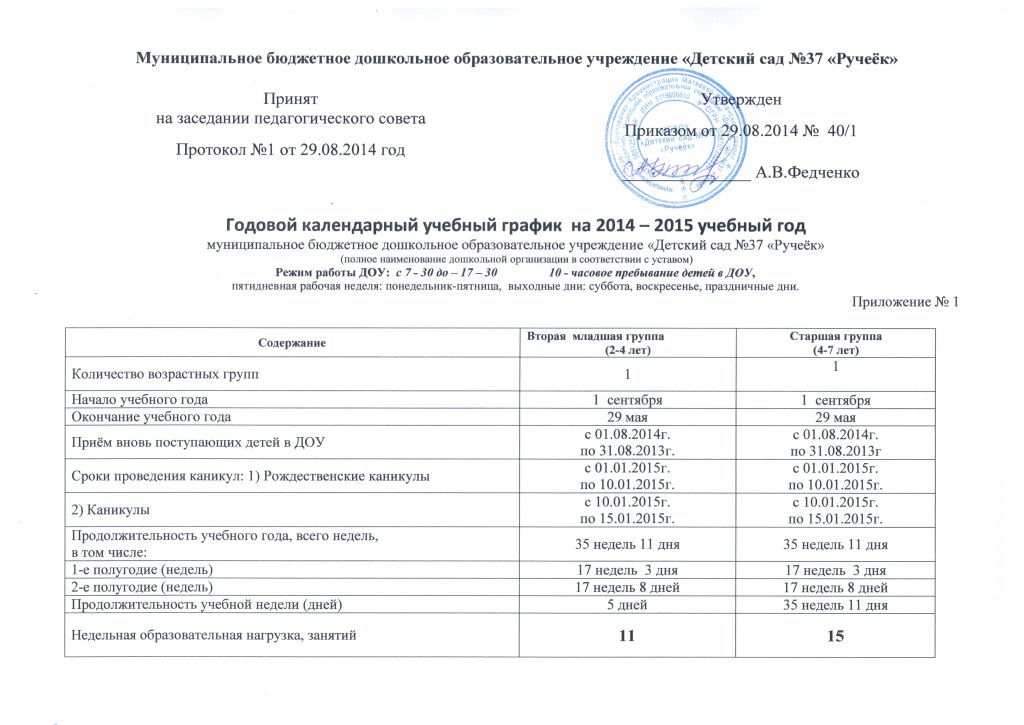 Максимально допустимый объем недельной образовательной нагрузки (НОД), включая реализацию ДОП165 мин375 минМаксимально допустимый объем НОД с использованием компьютеров Дополнительные образовательные услуги (указать студии, кружки, секции и т.п.)                                       Вариативная часть:_____Регламент образовательного процесса (первая и вторая половина дня)______Регламент образовательного процесса (первая и вторая половина дня)Всего недельная образовательная нагрузка_______Сроки проведения мониторинга(в соответствии с Положением о системе мониторинга ДОУ)1) с 17.09.2014г.по 17.10.2014г.2) с 06.05.2015г. по26.05.2015г.1) с 17.09.2014г.по 17.10.2014г.2) с 06.05.2015г. по26.05.2015г.Выпуск детей в школу29 мая 2015 годаЛетний оздоровительный периодс 01.06.2015г. по 31.08.2015г.с 01.06.2015г. по 31.08.2015г.Праздничные дни1-4 ноября, 1-11 января, 21-23 февраля, 7-9 марта, 1-4мая, 9-11 мая, 12-14 июня1-4 ноября, 1-11 января, 21-23 февраля, 7-9 марта, 1-4мая, 9-11 мая, 12-14 июня